FORMULARIO DE COTIZACIÓN 1 - PROPUESTA TÉCNICAFORMULARIO DE COTIZACIÓN 1 - PROPUESTA TÉCNICAFORMULARIO DE COTIZACIÓN 1 - PROPUESTA TÉCNICAFORMULARIO DE COTIZACIÓN 1 - PROPUESTA TÉCNICAFORMULARIO DE COTIZACIÓN 1 - PROPUESTA TÉCNICAFORMULARIO DE COTIZACIÓN 1 - PROPUESTA TÉCNICAFORMULARIO DE COTIZACIÓN 1 - PROPUESTA TÉCNICAFORMULARIO DE COTIZACIÓN 1 - PROPUESTA TÉCNICAFORMULARIO DE COTIZACIÓN 1 - PROPUESTA TÉCNICAFORMULARIO DE COTIZACIÓN 1 - PROPUESTA TÉCNICASOLICITUD DE COTIZACIÓNSOLICITUD DE COTIZACIÓNSOLICITUD DE COTIZACIÓNSOLICITUD DE COTIZACIÓNSOLICITUD DE COTIZACIÓNSOLICITUD DE COTIZACIÓNSOLICITUD DE COTIZACIÓNSOLICITUD DE COTIZACIÓNSOLICITUD DE COTIZACIÓNSOLICITUD DE COTIZACIÓNPROCESO No. 91130396PROCESO No. 91130396PROCESO No. 91130396PROCESO No. 91130396PROCESO No. 91130396PROCESO No. 91130396PROCESO No. 91130396PROCESO No. 91130396PROCESO No. 91130396PROCESO No. 91130396ADQUISICIÓN DE VARIOS PRODUCTOS 8+ADQUISICIÓN DE VARIOS PRODUCTOS 8+ADQUISICIÓN DE VARIOS PRODUCTOS 8+ADQUISICIÓN DE VARIOS PRODUCTOS 8+ADQUISICIÓN DE VARIOS PRODUCTOS 8+ADQUISICIÓN DE VARIOS PRODUCTOS 8+ADQUISICIÓN DE VARIOS PRODUCTOS 8+ADQUISICIÓN DE VARIOS PRODUCTOS 8+ADQUISICIÓN DE VARIOS PRODUCTOS 8+ADQUISICIÓN DE VARIOS PRODUCTOS 8+Ítem No.Descripción del ítem y especificaciones técnicas requeridasImagen de lo requeridoImagen de lo requeridoUnidad de medidaUnidad de medidaCantidadCantidadCaracterísticas ofertadasCaracterísticas ofertadasLOTE A) MATERIAL ELÉCTRICO Y DE FERRETERÍALOTE A) MATERIAL ELÉCTRICO Y DE FERRETERÍALOTE A) MATERIAL ELÉCTRICO Y DE FERRETERÍALOTE A) MATERIAL ELÉCTRICO Y DE FERRETERÍALOTE A) MATERIAL ELÉCTRICO Y DE FERRETERÍALOTE A) MATERIAL ELÉCTRICO Y DE FERRETERÍALOTE A) MATERIAL ELÉCTRICO Y DE FERRETERÍALOTE A) MATERIAL ELÉCTRICO Y DE FERRETERÍALOTE A) MATERIAL ELÉCTRICO Y DE FERRETERÍALOTE A) MATERIAL ELÉCTRICO Y DE FERRETERÍA1Alambre de plata
Longitud 3 m
Diámetro 2,5 mm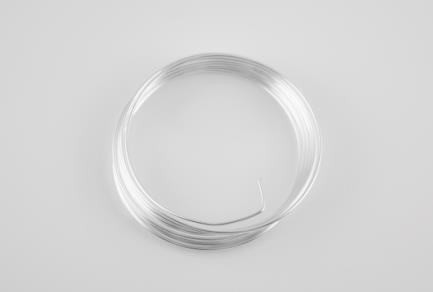 Rollo                    (de 3 m c/rollo)Rollo                    (de 3 m c/rollo)20202Bombillo rojo
3,5 V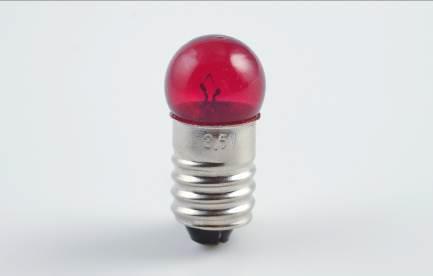 UnidadUnidad2002003Bombillo transparente 6 V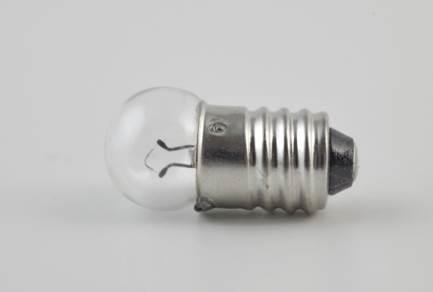 UnidadUnidad8008004Bombillo verde 3,5 V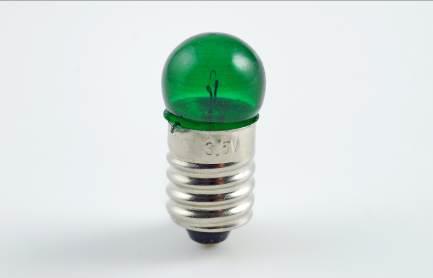 UnidadUnidad2002005Cable con pinzas cocodrilo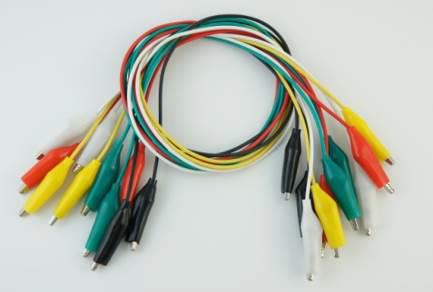 UnidadUnidad1,8001,8006Cable eléctrico                                            Rollo
Longitud 100 m
Superficie 0,14 mm2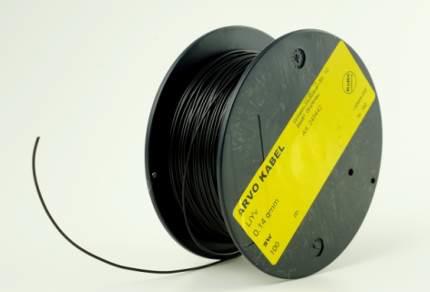 Rollo                    (de 100 m c/rollo)Rollo                    (de 100 m c/rollo)4040Ítem No.Descripción del ítem y especificaciones técnicas requeridasImagen de lo requeridoImagen de lo requeridoUnidad de medidaUnidad de medidaCantidadCantidadCaracterísticas ofertadasCaracterísticas ofertadas7Célula solar SM330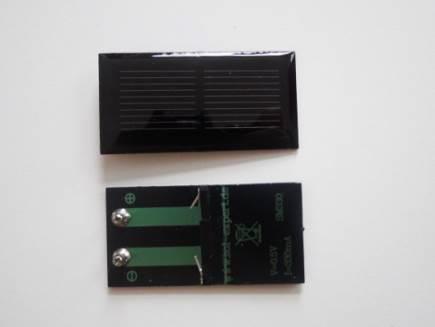 UnidadUnidad6006008Chinchesin revestimiento de plástico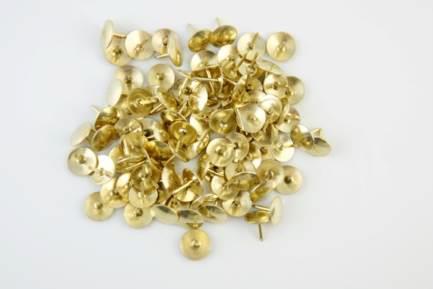 UnidadUnidad2,0002,0009Cinta aislante                                                 Rollo
aprox. 10 m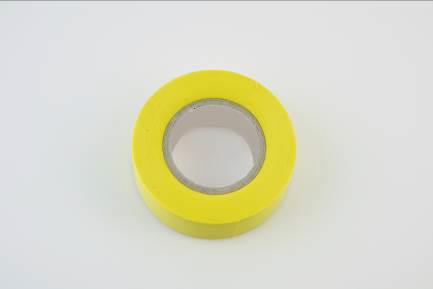 RolloRollo202010Clip resortado de acero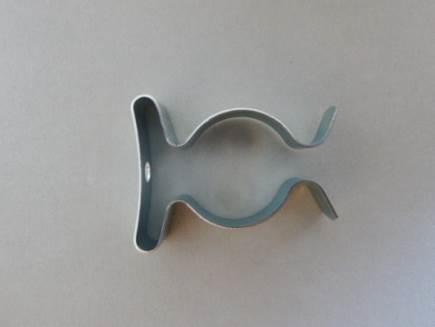 UnidadUnidad24024011Destornillador de estrella (cruz)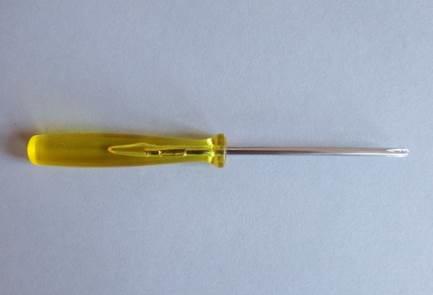 UnidadUnidad10010012Destornillador de pala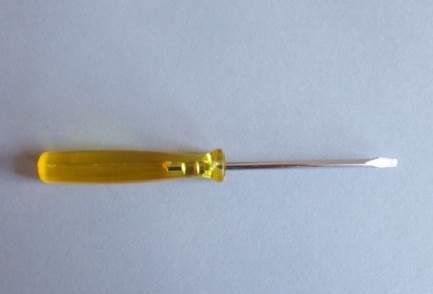 UnidadUnidad10010013Interruptor de presión 0,5 V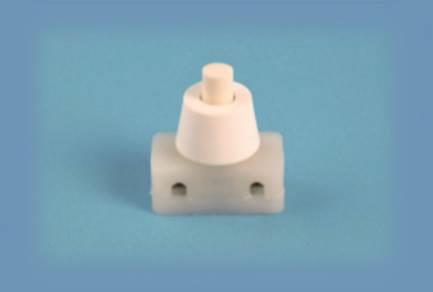 UnidadUnidad200200Ítem No.Descripción del ítem y especificaciones técnicas requeridasImagen de lo requeridoImagen de lo requeridoUnidad de medidaUnidad de medidaCantidadCantidadCaracterísticas ofertadasCaracterísticas ofertadas14Interruptor deslizante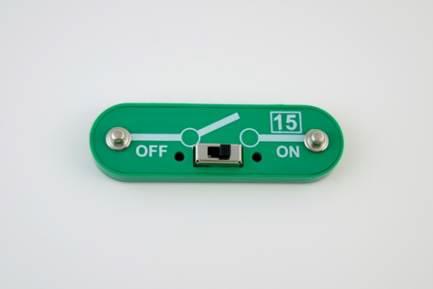 UnidadUnidad20020015Juego de emisores LED                                    rojo, azul y verde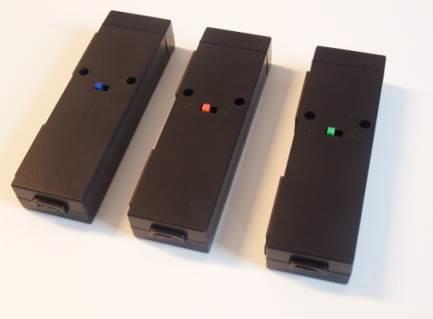 JuegoJuego202016LED rojo (carcasa roja)5 V, con resistencia en serie.Se enciende desde aprox. 1,9 V y aprox. 2 mA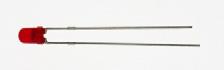 UnidadUnidad60060017Motor eléctrico con eje para funcionamiento con pilas 0,4 V, 25 miliamperios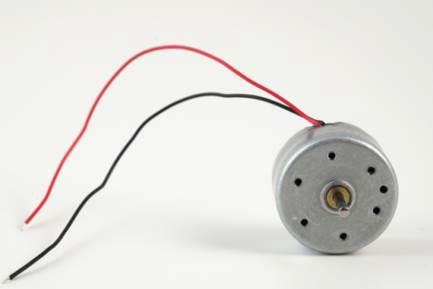 UnidadUnidad24024018Objetos conductores y no conductores - Tornillo de acero galvanizado, varilla de plástico, palito de madera, palito de bronce, palito de acero, palito de vidrio, alambre de cobre, pedazo de tela, plástico cuadrado.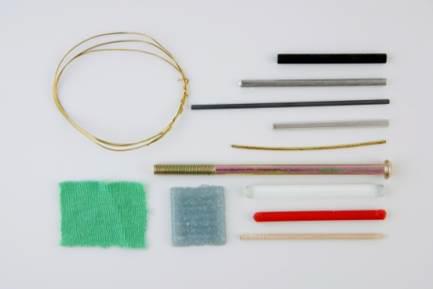 JuegoJuego20020019Pinza pelacables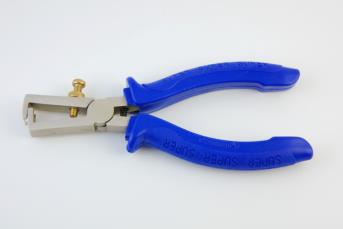 UnidadUnidad6060Ítem No.Descripción del ítem y especificaciones técnicas requeridasImagen de lo requeridoImagen de lo requeridoUnidad de medidaUnidad de medidaCantidadCantidadCaracterísticas ofertadasCaracterísticas ofertadas20Portalámparas 02UnidadUnidad20020021Portalámparas 04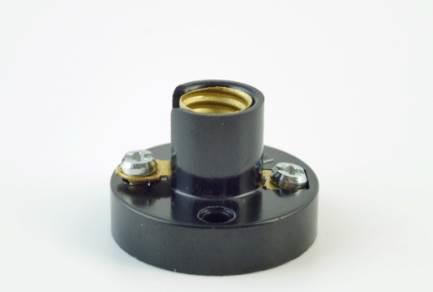 UnidadUnidad20020022Portapilas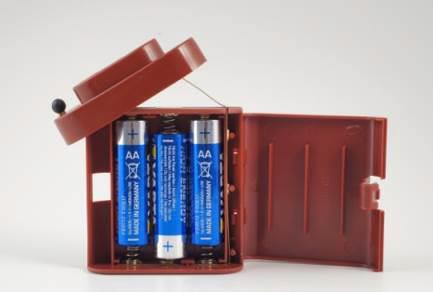 UnidadUnidad40040023Tubo de conexión en forma de "Y"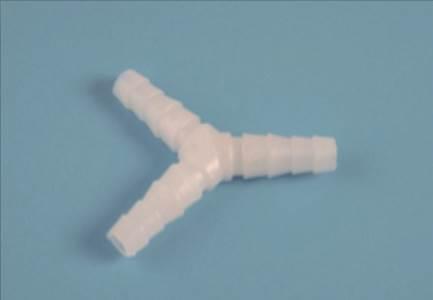 UnidadUnidad20020024Zumbador 2 V a 4 V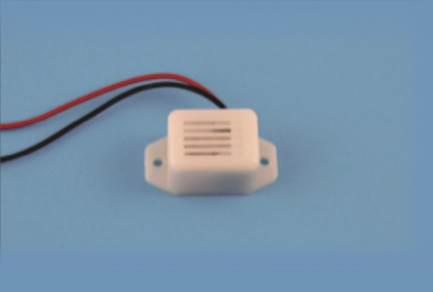 UnidadUnidad200200LOTE B) MATERIAL DE ESCRITORIOLOTE B) MATERIAL DE ESCRITORIOLOTE B) MATERIAL DE ESCRITORIOLOTE B) MATERIAL DE ESCRITORIOLOTE B) MATERIAL DE ESCRITORIOLOTE B) MATERIAL DE ESCRITORIOLOTE B) MATERIAL DE ESCRITORIOLOTE B) MATERIAL DE ESCRITORIOLOTE B) MATERIAL DE ESCRITORIOLOTE B) MATERIAL DE ESCRITORIO1Alfiler en lata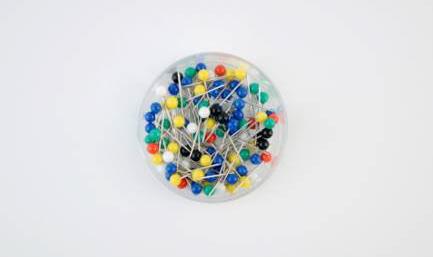 UnidadUnidad2,0002,000Ítem No.Descripción del ítem y especificaciones técnicas requeridasImagen de lo requeridoUnidad de medidaUnidad de medidaCantidadCantidadCaracterísticas ofertadasCaracterísticas ofertadas2Banda de caucho
colores surtidos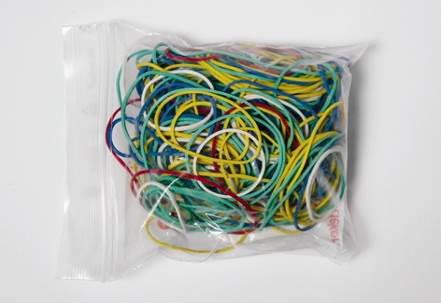 UnidadUnidad5,3005,3003Cartulina de 130 g
Colores surtidos                                           Tamaño A4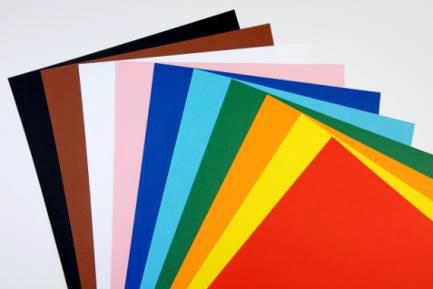 HojaHoja4004004Cinta adhesiva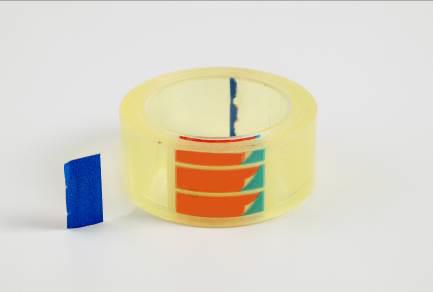 RolloRollo1001005Cinta adhesiva de embalar color marrón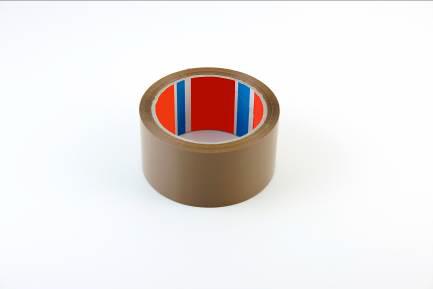 RolloRollo20206Cinta adhesiva de embalar transparente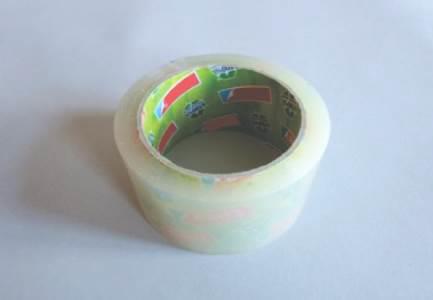 UnidadUnidad20207Clip para papel de 26 mm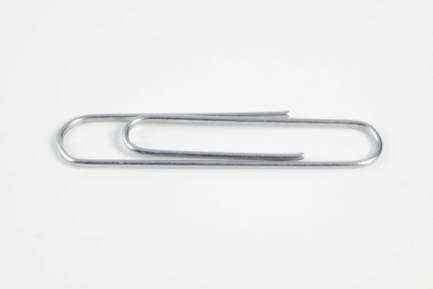 UnidadUnidad20,00020,000Ítem No.Descripción del ítem y especificaciones técnicas requeridasImagen de lo requeridoUnidad de medidaUnidad de medidaCantidadCantidadCaracterísticas ofertadasCaracterísticas ofertadas8Lámina transparente amarilla                 Tamaño A4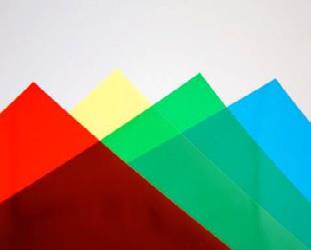 HojaHoja1001009Lámina transparente azul                              Tamaño A4HojaHoja10010010Lámina transparente roja                                     Tamaño A4HojaHoja10010011Lámina transparente verde                                   Tamaño A4HojaHoja10010012Lupa
3 aumentos
Diámetro 5 cm
Longitud 15 cm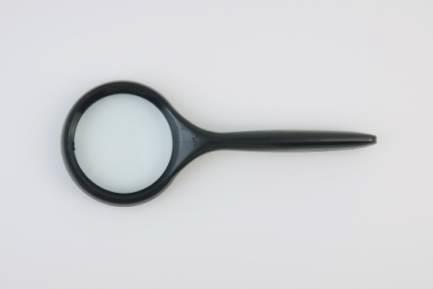 UnidadUnidad20020013Placa de corcholongitud 25 cmanchura 15 cmaltura 1 cm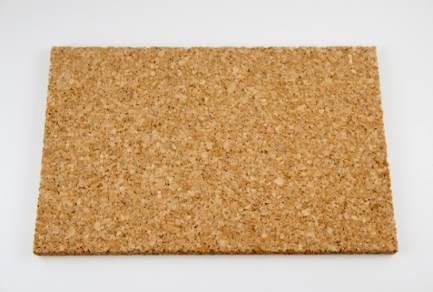 UnidadUnidad2020Ítem No.Descripción del ítem y especificaciones técnicas requeridasImagen de lo requeridoUnidad de medidaUnidad de medidaCantidadCantidadCaracterísticas ofertadasCaracterísticas ofertadas14Plastilina de 500 g
paquete
Ingredientes: carbonato de calcio
en polvo, cera de parafina, aceite,
mineral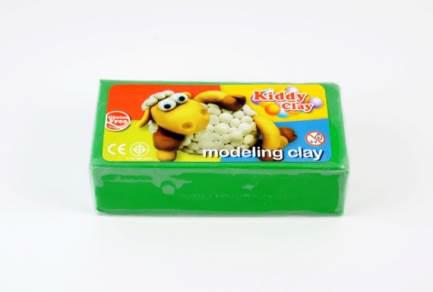 UnidadUnidad606015Sujetador de papel de latón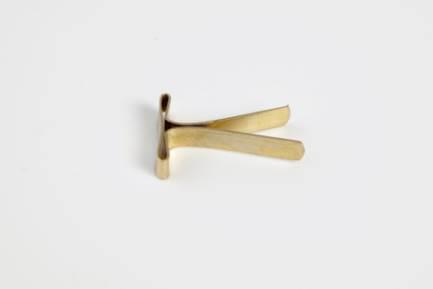 UnidadUnidad6,0006,00016Tijeras para diestros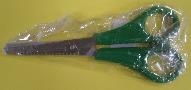 UnidadUnidad16016017Tijeras para zurdos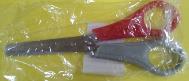 UnidadUnidad404018Tinta azul botella de 50 ml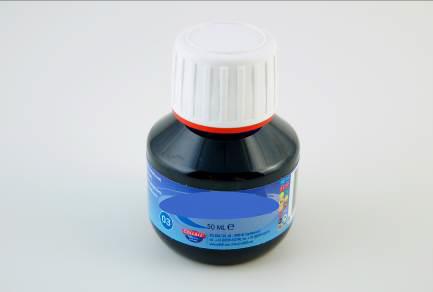 UnidadUnidad2020LOTE C) MATERIAL DE LABORATORIO Y/O FARMACIALOTE C) MATERIAL DE LABORATORIO Y/O FARMACIALOTE C) MATERIAL DE LABORATORIO Y/O FARMACIALOTE C) MATERIAL DE LABORATORIO Y/O FARMACIALOTE C) MATERIAL DE LABORATORIO Y/O FARMACIALOTE C) MATERIAL DE LABORATORIO Y/O FARMACIALOTE C) MATERIAL DE LABORATORIO Y/O FARMACIALOTE C) MATERIAL DE LABORATORIO Y/O FARMACIALOTE C) MATERIAL DE LABORATORIO Y/O FARMACIALOTE C) MATERIAL DE LABORATORIO Y/O FARMACIA1Cepillo para tubo de ensayo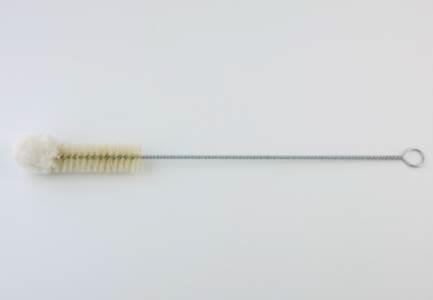 UnidadUnidad20202Embudo grande de plástico
diámetro del embudo 10 cm diámetro del paso 7 mm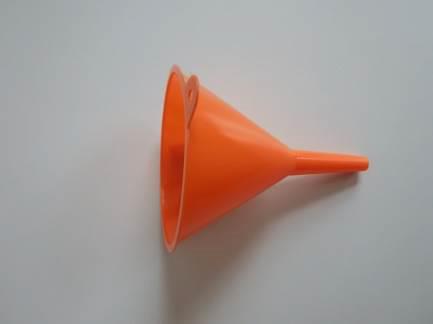 UnidadUnidad200200Ítem No.Descripción del ítem y especificaciones técnicas requeridasImagen de lo requeridoUnidad de medidaUnidad de medidaCantidadCantidadCaracterísticas ofertadasCaracterísticas ofertadas3Embudo pequeño de plásticodiámetro del embudo 3,5 cm diámetro del paso 4 mm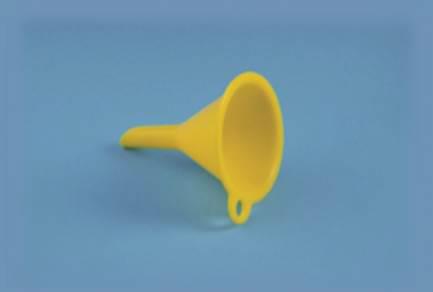 UnidadUnidad2002004Papel indicador/tornasol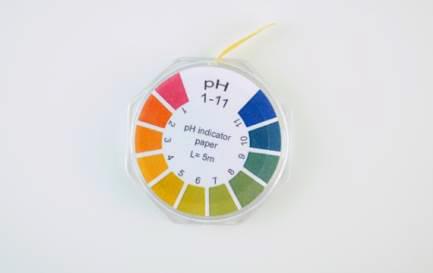 UnidadUnidad20205Pinza de tubo de ensayo de madera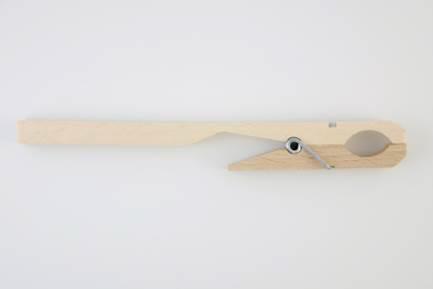 UnidadUnidad2002006Pipeta de plástico longitud 14 cm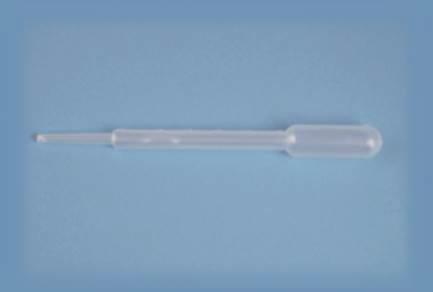 UnidadUnidad2002007Recipiente con tapa, de 100 ml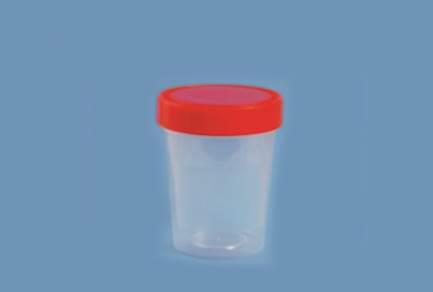 UnidadUnidad2002008Tapones para tubos de ensayo de plástico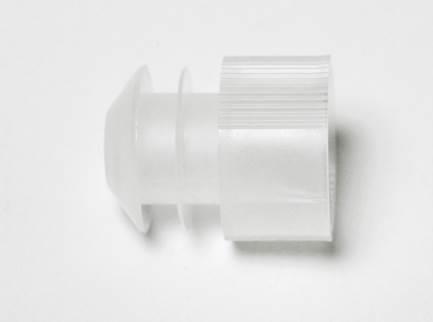 UnidadUnidad2002009Termómetro de vidrio
largo 30 cm.                                                                     Ingredientes: Vinagre de vino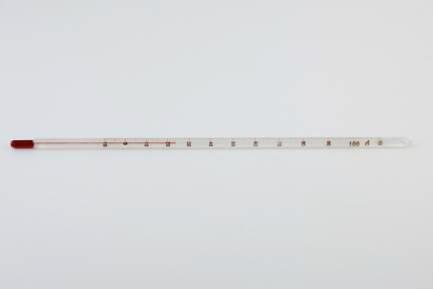 UnidadUnidad200200Ítem No.Descripción del ítem y especificaciones técnicas requeridasImagen de lo requeridoUnidad de medidaUnidad de medidaCantidadCantidadCaracterísticas ofertadasCaracterísticas ofertadas10Tubo de ensayo de vidrio                          longitud 13 cm
diámetro 14 mm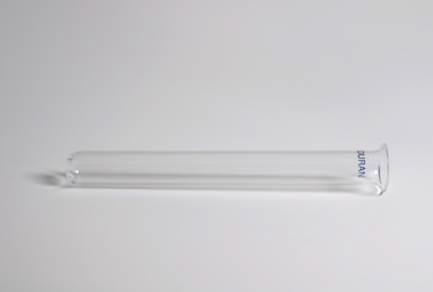 UnidadUnidad20020011Tubo de plástico delgado                        longitud 3,5 mdiámetro 4 mm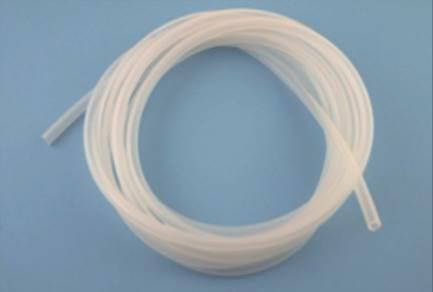 Rollo                    (de 3,5 m c/rollo)Rollo                    (de 3,5 m c/rollo)404012Tubo de plástico grueso                           longitud 1 m
diámetro 12 mm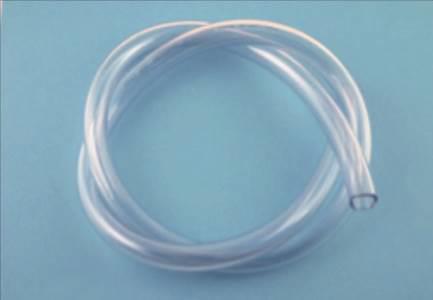 Rollo                    (de 1 m c/rollo)Rollo                    (de 1 m c/rollo)100100LOTE D) MATERIAL VARIOSLOTE D) MATERIAL VARIOSLOTE D) MATERIAL VARIOSLOTE D) MATERIAL VARIOSLOTE D) MATERIAL VARIOSLOTE D) MATERIAL VARIOSLOTE D) MATERIAL VARIOSLOTE D) MATERIAL VARIOSLOTE D) MATERIAL VARIOSLOTE D) MATERIAL VARIOS1Bandeja azul
de plástico
longitud 18 cm
anchura 12 cm
altura 2,5 cm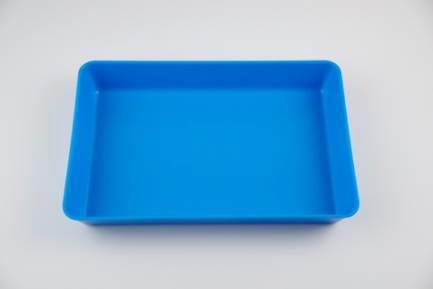 UnidadUnidad2002002Bolsa con cierre a presión
longitud 30 cm
anchura 20 cm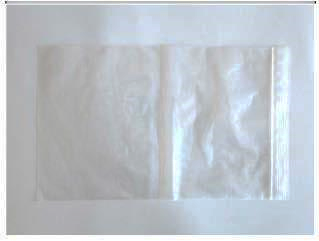 UnidadUnidad2002003Clip para plantas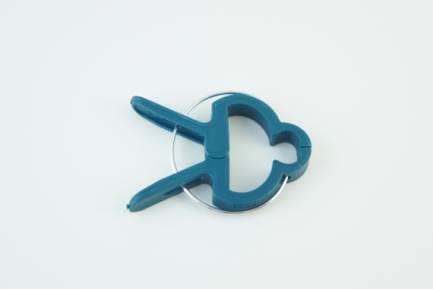 UnidadUnidad4004004Cuchara pequeña de metal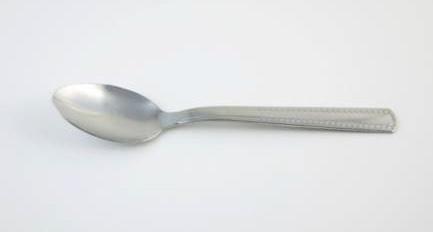 UnidadUnidad200200Ítem No.Descripción del ítem y especificaciones técnicas requeridasImagen de lo requeridoUnidad de medidaUnidad de medidaCantidadCantidadCaracterísticas ofertadasCaracterísticas ofertadas5Detergente botella 100ml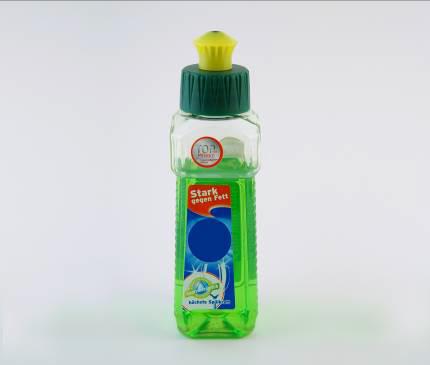 UnidadUnidad20206Disco giratorio de madera                                              Diámetro 7 cm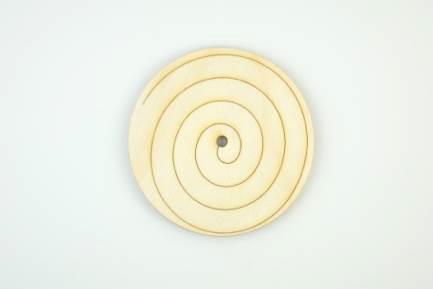 UnidadUnidad2002007Espejo ustorio cóncavo                                          Diámetro 18 cm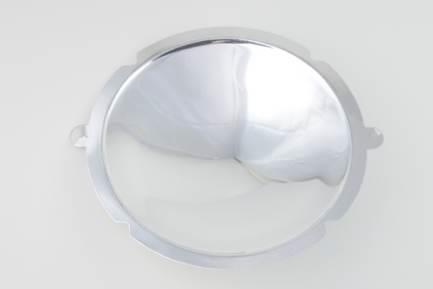 UnidadUnidad2002008Gancho de madera para la ropa                          Longitur 4 cm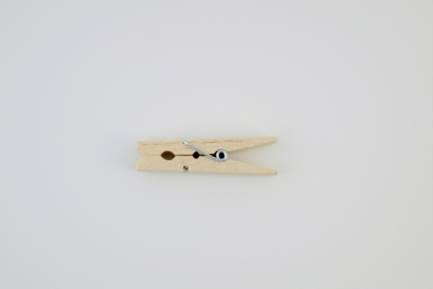 UnidadUnidad8008009Globo color rojo (bolsa de 30u)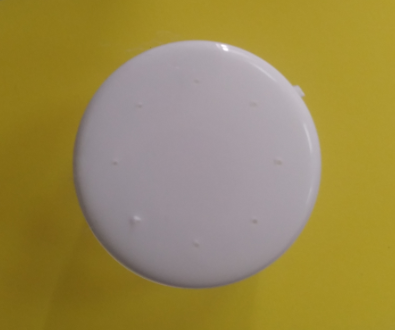 Bolsa               (de 30u c/bolsa)Bolsa               (de 30u c/bolsa)60060010Hélice
adecuada para ejes de 2 mm diámetro 9 cm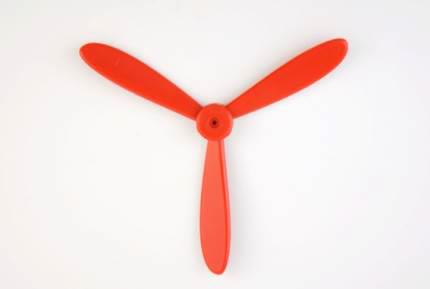 PiezaPieza200200Ítem No.Descripción del ítem y especificaciones técnicas requeridasImagen de lo requeridoUnidad de medidaUnidad de medidaCantidadCantidadCaracterísticas ofertadasCaracterísticas ofertadas11Hornillo calientaplatos                                           Base de 5 cm                                                       Laterales de cm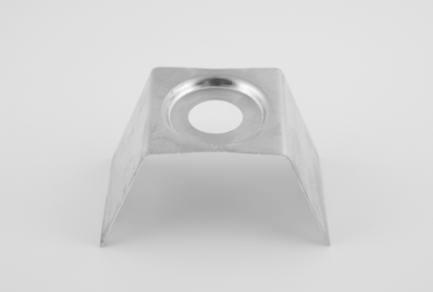 UnidadUnidad404012Marco  de madera con tamiz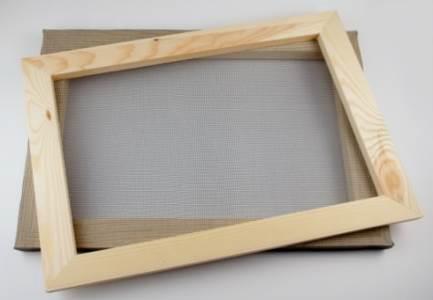 Juego            (de 1 marco + 1 tamiz)Juego            (de 1 marco + 1 tamiz)202013Papel de aluminio de 30cm de ancho x 30mts de largo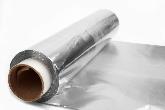 Rollo                    (de 30 mts c/rollo)Rollo                    (de 30 mts c/rollo)202014Papel secante                                            DIN A4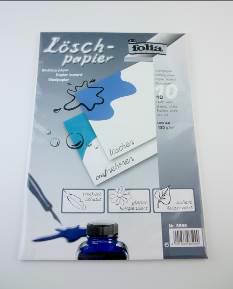 UnidadUnidad20020015Film, película transparente con autocolage, de 30cm de ancho x 30mts de largo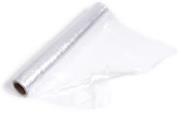 Rollo                    (de 30 mts c/rollo)Rollo                    (de 30 mts c/rollo)202016Pincho de madera                                   Largo 20cm                                                      Diámetro 3mm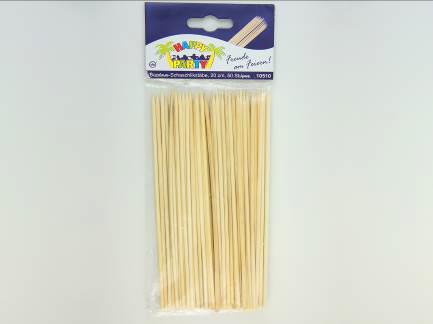 Unidad            (Bolsa               de 50u c/bolsa)Unidad            (Bolsa               de 50u c/bolsa)1,0001,00017Pitillos (bombillas) diámetro 8 mm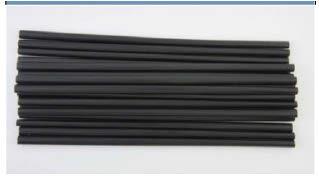 UnidadUnidad8,1008,100Ítem No.Descripción del ítem y especificaciones técnicas requeridasImagen de lo requeridoUnidad de medidaUnidad de medidaCantidadCantidadCaracterísticas ofertadasCaracterísticas ofertadas18Prisma de vidrio
altura 2 cm
longitud de las aristas:
cada una 3,2 cm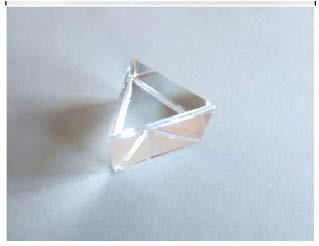 UnidadUnidad20020019Rallador de cocina de metal                               Largo 20 cm                                                            Ancho 11 cm                                                Medidas aproximadas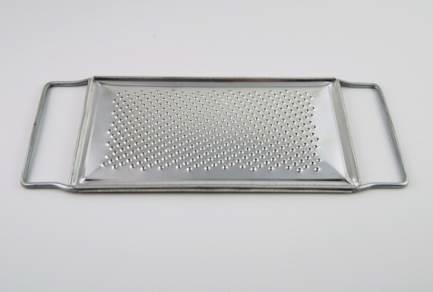 UnidadUnidad808020Servilletas blancas paquete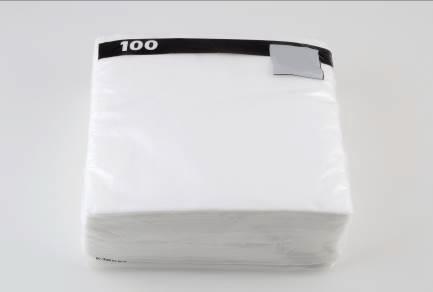 Unidad (Paquete de 100 unidades)Unidad (Paquete de 100 unidades)2,0002,00021Vaso de plástico 500 ml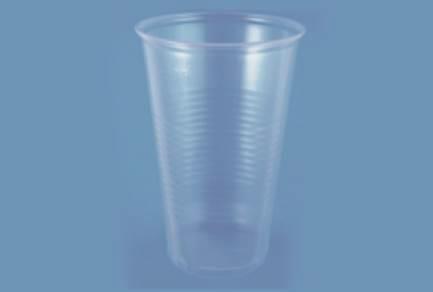 UnidadUnidad48048022Vela para té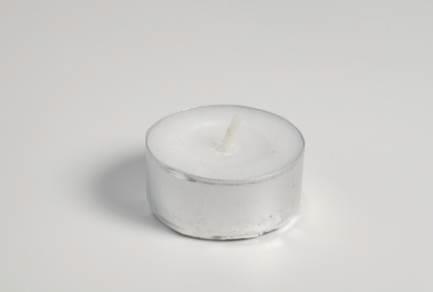 UnidadUnidad200200Ítem No.Descripción del ítem y especificaciones técnicas requeridasImagen de lo requeridoUnidad de medidaUnidad de medidaCantidadCantidadCaracterísticas ofertadasCaracterísticas ofertadas1CAJA PLÁSTICA CON TAPA TAMAÑO GRANDE                                                  
Material: Plástico de alta calidad o similar.
Medidas: Externo: 71 cm. de largo x 44 cm. de ancho x 38 cm. de alto (profundidad).
Interno: 63 cm. de largo x 39 cm. de ancho x 35 cm. de alto (profundidad).
Capacidad: 84 Lts.
Con tapa y sujetadores laterales
Color: Blanco fuerte (transparente).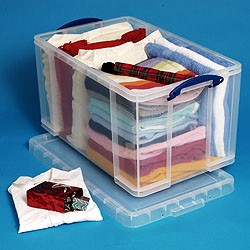 PiezaPieza20202CAJA PLÁSTICA CON TAPA TAMAÑO
MEDIANO                                                  
Material: Plástico de alta calidad o similar.
Medidas: Externo: 34 cm. de largo x 23 cm. de ancho x 15 cm. de alto (profundidad).
Interno: 32 cm. de largo x 21 cm. de ancho x 13 cm. de alto (profundidad).
Con tapa y sujetadores en la tapa y laterales.
Color: Blanco fuerte (transparente).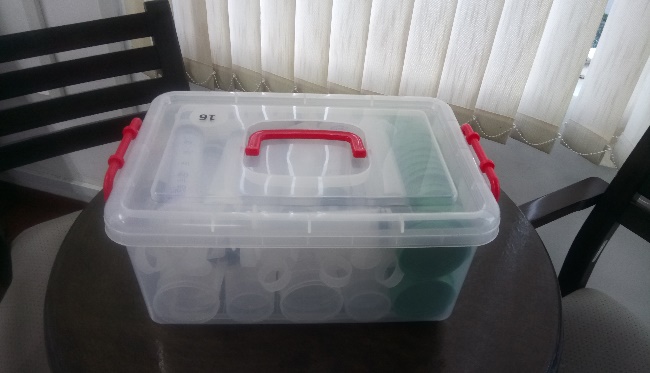 PiezaPieza40403CAJA PLÁSTICA CON TAPA TAMAÑOMEDIANO                                                  Material: Plástico.Medidas: Externo: 19 cm. de largo x 14 cm. de ancho x 7 cm. de alto (profundidad).Interno: 18,5 cm. de largo x 13,5 cm. de ancho x 6 cm. de alto (profundidad).Con tapa incorporadaColor: Blanco fuerte (transparente).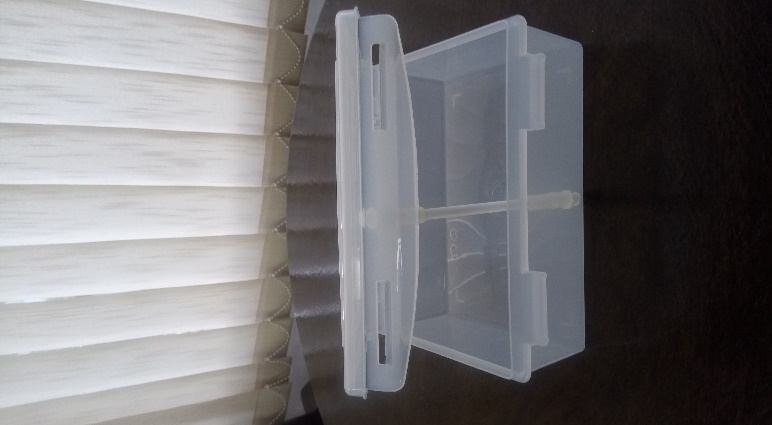 PiezaPieza320320